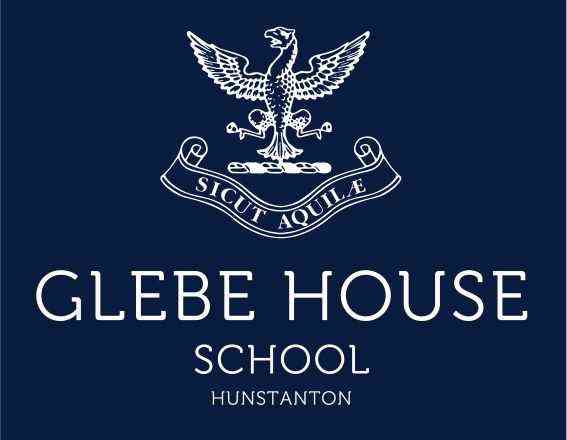 SEND Policy (A2)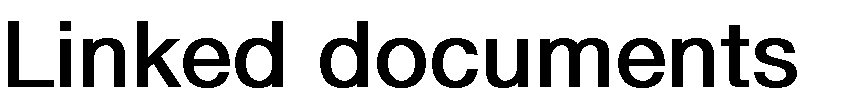 This policy should be read in conjunction with the following published documentsEqual Opportunities and Diversity PolicySafeguarding and Child Protection PolicyAdmissions PolicyBoarding Information HandbookCurriculum PolicyAssessment, Recording and Reporting PolicyBehaviour PolicyAnti-Bullying PolicyEducational Visits Policy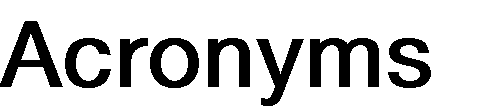 ASD	Autism Spectrum DisorderADHD	Attention Deficit Hyperactivity Disorder CIE	Cambridge International ExamsCPD	Continuing Professional Development EAL	English as an Additional Language EAP	English for Academic Purposes EHCP	Education, Health and Care Plan EYFS	Early Years Foundation StageSALT	Speech and Language TherapySENDCo	Special Education Needs and               Disability Coordinator JCQ	Joint Council for Qualifications KS2	Key Stage 2LEA	Local Education Authority LSA	Learning Support Assistant MFL	Modern Foreign LanguagesMHPS	Magdalene House Preparatory School MidYIS   Middle Years Information System NNC	New National CurriculumOCD	Obsessive Compulsive Disorder ODD	Oppositional Defiant Disorder SEN	Special Educational NeedsSEND	Special Educational Needs and Disability SLCN	Speech, Language and Communication Needs GHS	Glebe House School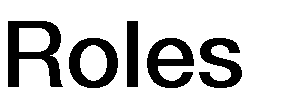 SENDCo: Helen QuinnTeaching Assistants: Felicity Hancock, Hollie Stephenson, Sarah Capper, Ellie Richardson, Allana Townsend, Shirley Natress.Kickstart: Cydney Hodgson, Elle Brotherton.Volunteers: Eli Romero.ScopeGlebe House School encompasses both a Preparatory and a Pre-Preparatory School. Throughout this policy, the term Glebe House School refers to both Schools but not the Nurseries in the wider trust, who have their own policies.Legislative ContextThe Special Educational Needs and Disability Code of Practice (0-25 years) 2014 requires independent schools to 'have regard to the Code of Practice' This means that we must fulfil our statutory duties towards children and young people with SEN or disabilities in the light of the guidance set out in it.Under the Equality Act (2010) the School has a statutory duty not to discriminate against disabled children and young people and must make reasonable adjustments, including the provision of auxiliary aids and services, for them.Definition of Special Educational Needs and DisabilityThe Special Educational Needs and Disability Code of Practice (0-25 years) 2014 states that: 'a child or young person has SEN if they have a learning difficulty or disability which calls for special educational provision to be made for him or her.  A child of compulsory school age has a learning difficulty or disability if he or she has a significantly greater difficulty in learning than the majority of others of the same age or has a disability which prevents or hinders him or her from making use of educational facilities of a kind generally provided for others of the same age in mainstream schools or post 16 institutions. A child under compulsory  school age has SEN if he or she is likely to fall within the definition above when they reach compulsory school age or would do so if special educational provision was not made for them.'Some children and young people with SEN may also have a disability. Under the Equality Act 2010, the definition of a disability is: 'a physical or mental impairment that has a substantial and long-term negative effect on someone's ability to do normal daily activities.'Where a child or young person requires special educational provision over and above the adjustments, aids and services required by the Equality Act 2010, they will additionally be covered by the SEN definition as detailed in the Code of Practice, 2014.RationaleThis policy explains how Glebe House School makes provision for pupils with SEND, in        accordance        with the current legislation and in line with the School's ethos.Glebe House School is a non selective co-educational independent school. We believe that all children are entitled to an education that will enable them to develop their full potential, be that intellectual, physical, aesthetic, creative, emotional, spiritual or social, finding appropriate challenge in our learning environment.Glebe House School is committed to providing a sufficiently challenging curriculum for all of its pupils. All pupils have individual needs, which put personalised learning at the heart of our teaching and learning. All staff are responsible and accountable for the development and progress of the pupils in their class.All pupils have an entitlement to the following:Staff commitment to develop pupils' full potential at all times.Lessons that stimulate, engage, challenge, inform, excite or encourage through partnership and dialogue with teachers and other pupils and active participation in the lesson.Skilled, well-prepared and informed teachers who have a perspective and understanding of whole-school needs, problems and policies, especially those concerning issues related to those pupils identified as SEN.An entitlement beyond subject teaching, including preparation for senior school life, adulthood and preparation for the world of work. This should include extra-curricular activity, personal social education, visits to local places of interest, careers guidance, visits to local industry, work experience, community service and, in some circumstances, counselling.The school will do its best to ensure that the necessary provision is made for any pupil who has special educational needs, and those needs are made known to all who are likely to teach him/her.The school will do its best to ensure that all practitioners are able to identify and provide for those pupils who have special educational needs and ensure that they are included in all lessons and activities alongside their peers as far as is practically possible.Partnership with ParentsThe school will have regard to the Special Educational Needs Code of Practice when carrying out its duties toward all pupils with SEN and ensure that parents are notified of a decision by the school that provision is being considered or made for their child.Partnership with parents and guardians plays a key role in enabling children and young people   with SEN to achieve their potential. GHS recognises that parents hold key information and have knowledge and experience to contribute to the shared view of a child's needs and the best ways of supporting them. All parents of children with special educational needs will be treated as partners and play an active and valued role in their children's education.Children and young people with special educational needs often have a unique knowledge of their own needs. They will be encouraged to participate in all the decision-making processes and contribute to the assessment of their needs, the review and transition processes.Specialist Staff and FacilitiesThe SENDCo is responsible for the organisation of Learning Support within Glebe House School.Felicity Hancock: Teaching Assistant, Trainee Teacher and Mental Health Ambassador in Prep and Pre-Prep.Hollie Stephenson: Teaching Assistant in Prep and Pre-Prep.Sarah Capper: Teaching Assistant in Prep and Pre-Prep. Sarah has experience and qualifications in SALT too.Ellie Richardson: Teaching Assistant in Pre-Prep.Allana Townsend: Teaching Assistant in Pre-Prep.Shirley Nattress: Teacher and Learning Support with Langauge specialism in Prep School.Identification and Assessment of SENOn entry to Glebe House SchoolPupils entering the school with a known difficulty must provide full details and relevant documents such as a screening result, assessment report or statement of SEN/EHCP.Pupils who have been assessed by an educational psychologist or specialist teacher assessor will be added to the Learning Support register and staff notified of the pupil's additional learning needs. International pupils' maths and English are assessed before entry, and a further    English assessment is sat when they start at Glebe House School.Staff ReferralsClass and subject teachers make regular assessments of progress for all pupils.In the Prep School if a class teacher feels that a pupil is struggling with core subject areas (English, Maths and Science) they discuss this with Head of Learning Support. An online testing system (GL Assessments) is administered annually from Division I – Division VIII and the results are used to track pupils' progress.This can also assist with pinpointing those children who may need additional supportIf evidence of a specific learning difficulty seems likely or if progress is not as expected, parents are asked to meet with the class teacher, Leader of Teaching and Learning and/or Head of Learning Support to discuss strategies for learning that may include assessing the pupil further.If a pupil displays ASD, ADHD, SLCN, ODD or OCD traits this would trigger a discussion with parents and referral to the relevant agencies (NHS Community Paediatric Service).In both Pre-Prep and Prep, the assessment tracking system allows us to monitor pupil attainment and engagement. These systems allow staff to identify  pupils making less than expected progress given their age and individual circumstances.Pupils may be referred to a Head of Learning Support because they are showing some of the following characteristics:significantly slower auditory or visual processing speeds than that of their peerssignificant difficulty with acquiring literacy or numeracy skills that will allow them to access the secondary curriculuma difficulty with understanding and managing their behaviour and social skillsA referral from a member of staff would lead to the following action from the Head of Learning  Support:test results and tracking would be revieweddiscussion with Form Tutor, Head of Boarding (if applicable) and subject teachersin addition, observation of the pupil in class may be appropriateFollowing this procedure, a meeting between parents, Head of Learning Support and Form Tutor and/or Deputy Head/Headmaster may be arranged.Parent/Carer ReferralsParents and carers sometimes voice concerns about their child's progress. A meeting between parents, Form Tutor and the Head of Learning Support would be arranged to discuss these concerns and the process detailed above set in motion if deemed appropriate.Pupil ReferralsPupils sometimes approach their Form Tutor/Class Teacher or the Head of Learning Support with concerns about their learning. In these cases, a private discussion will take place together    with  encouragement to involve the pupil's parents further along the referral process.SEN SupportThe Code of Practice 2014 refers to a 'graduated approach to SEN support'. How far a pupil needs to be supported along these steps depends on their level of need. At GHS, support is graduated in the following ways:The SENDCo advises teaching staff of strategies and methods that will enable the pupil to access the subject areas. Pupil engagement and attainment is monitored.The SENDCo may decide, after consultation with parents and staff, that a full assessment of the pupil's learning difficulties is required. The Head of Learning Support  will then source screening, leading to a full diagnostic assessment for dyslexia. A pupil's observed difficulties may require onward referral to the Community Paediatric Service or to an outside agency such as an educational psychologist. If appropriate, where mental health issues are impacting on learning, pupils have access to a school counsellor.The advice contained within a full assessment report may trigger a need for learning or literacy support lessons on a 1:1 basis. There may be an additional fee for these lessons.If a full assessment takes place, the report's findings may lead to further in-class support strategies being put in place for the pupil. The LSA would be involved with supporting these pupils in the classroom.For those pupils unable to access the full MFL curriculum there is the opportunity for them to receive LS lessons with a specialist teacher in a small group in lieu of one MFL lesson.Behaviour and SanctionsStaff should adopt a flexible approach when dealing with behavioural difficulties exhibited by SEND pupils. The Head of Learning Support will advise on appropriate strategies to support the pupil's difficulties which may have led to their challenging behaviour.Reviewing ProgressPupils with a Statement of SEN/EHC Plan have an Annual Review in accordance with the Special Educational Needs and Disability Code of Practice (0-25 years). Targets are set and reviewed on a termly basis. Support plans are put in place for those on the SEND register and targets updated regularly.SEND pupils receiving a 1:1 literacy intervention programme are formally assessed at six monthly intervals. This provides a comparison with the pupil's initial literacy levels, peer group levels and informs planning for subsequent lessons.The SENDCo is available to discuss a pupil's progress at parents' evenings and private meetings. Parents also receive information via regular written reports.Exam Access ArrangementsThe Equality Act 2010 requires an examination board to make reasonable adjustments where a disabled person would be at a substantial disadvantage in undertaking an assessment. Access Arrangements allow learners with special educational needs, disabilities or temporary injuries to access the assessment without changing the demands of the assessment. Reasonable adjustments in external exams (GCSEs, IGCSEs and GCEs) can only be awarded to those pupils whose difficulties/disabilities are significant and fulfil the JCQ (Joint Council for Qualifications) criteria. Examples of access arrangements include having extra time to complete an exam paper, having a reader and/or a scribe and supervised rest breaks.Where a candidate has been granted supervised rest breaks we provide an area next to the exam hall which is equipped with comfortable seating. Staff are on hand to assist the candidate as well as maintaining the security of the examination. Supervised rest breaks will apply to those candidates who suffer from chronic  fatigue,  hyperactivity, obsessive compulsive disorders or long-term health conditions.If a candidate has been granted the use of a prompter, the person appointed to act as a prompter is made aware of disability etiquette, particularly when touching the candidate's desk as a means of a prompt, or tapping the candidate's arm or shoulder.For those candidates with a disability, or who experience extreme anxiety, seating is available outside the exam hall to enable them to sit and rest before they enter the examination.Candidates who may become unwell during the examination, due to the nature of their disability, are seated close to the exits to make them feel more comfortable and to limit any disruption to others within the examination room.Exam invigilators are made aware of the Equality Act 2010 and are trained in disability issues.General teaching staff, acting as invigilators, are made aware of candidates with special needs and any action that may be required in their case. Staff receive a document reminding them of their need to be aware of the implications of the Equality Act 2010 to the exam situation.The SENDCo is required to gather a range of evidence to show that the pupil is allowed to receive the access arrangement. This evidence includes educational psychologists' or specialist teachers' reports, medical reports, internal test and exam papers,teacher assessments and class work that shows the pupil's 'normal way of working'. It is the JCQ who make the final decision as to whether they will allow the candidate to use a particular access arrangement.Assessment and Exam Procedures in PrepPupils who have documentation supporting their SEND, may have extra time provided for the end of year assessments if they meet the current criteria (see Appendix 2). This will help to build the 'evidence of need' file as detailed above. For children in younger year groups, additional time for tests or readers/scribes is permitted at the discretion of the class teacher and Head of Learning Support.English as an Additional Language (EAL) and English for Academic Purposes (EAP)English as an additional language is not a special educational need although some pupils may fall into both camps. We provide opportunities for EAL pupils to develop and use English as follows:a welcoming environment in which children can feel confident and can contribute in Englisheffective models of spoken and written English within the class and School in generaldifferentiated activities and resources within the classroom, as necessaryInternational PupilsInternational pupils' maths and English are assessed before entry, and a further English assessment is taken when they start at Glebe House School.Support in English as an Additional Language (EAL) and English for Academic Purposes (EAP) is provided at a level appropriate to each pupil's needs.Progress is monitored and reported in the same manner as other pupils.Pupils generally follow a reduced number of academic options to allow time for this additional English support. ScholarsSome pupils who are particularly able in one or more fields may also have special educational needs that require adjustments from staff and other pupils in order for the pupil to achieve their full potential, both academically and socially.Appendix 1: Staff trainingGlebe House School is committed to improving and updating staff awareness of best       practice in teaching pupils with learning difficulties/SEND.The SEND list is updated monthly, and the SENDCo keeps staff updated with information about these pupils at weekly briefing meetings and half - termly staff meetings.All Staff training recordWeekly meetings, Live document SEND Provision Grids, termly Support Plans and access to SEND training online on IAPS.Learning Support Team training recordWeekly meetings, Live document SEND Provision Grids, termly Support Plans and access to SEND training online on IAPS.SENDCo training recordNational Award in SEN (NASENCo) completed May 2019 with Distinction and access to SEND training online on IAPS.Support materials for staffThere are definitions of specific learning difficulties, research documents and other CPD material in the Learning Support file on the computer system to inform, aid and support teachers, LSAs and TAs when working with children with SEN. Additional resources are available from the Head of Learning Support, which cover topics such as Dyslexia, Dyscalculia, Dyspraxia, ADHD and Autism Spectrum Disorders.Teaching and learning resources can be remastered on request by the Learning Support Department, and staff are encouraged to use such materials as models for designing their own departmental resources.Appendix 2: Arrangements in School ExamsThe criteria are based on the current NC KS2 guidelines for Access Arrangements. They also reflect  current JCQ arrangements at secondary level.25% Extra TimeTo receive 25% extra time a  GHS pupil should meet at least two of the following criteria.A reading score of 84 or below in a single word reading test.A score of 84 or below in a timed reading test (accuracy plus reading rate).A processing speed score of 84 or below.A free writing speed within the below average rangeA significant discrepancy of 30 standard score points between cognitive ability and literacy attainment.Reader supportTo receive a reader a Glebe House pupil should have reading scores of 84 or below in both 1 and 2.A reader will not be allowed for tests where decoding English is the primary function of the test (e.g. Progress in English tests). A reader may be appropriate in a text based Maths test as long as the criteria above are met.PromptersA child with severe attention challenges who is supported by a prompter in normal classroom  practice may be supported by a prompter during the test.Transcription or Word ProcessingTranscription or Word Processing may be appropriate for a child with significant handwriting    problems.All tests used to produce evidence for the above criteria should be up-to-date, fully standardised  and age-appropriate.Appendix 3: Laptop and Word Processor Policy This policy is informed by the current JCQ regulationsA laptop or word processor is a useful tool for a pupil/candidate with:a specific learning difficulty for whom the ability to write legibly is impaireda physical disabilitypoor handwritingplanning and organisational difficulties when writing by handa medical conditionPermission to use a laptop in lessons is given after consultation between the Head of Learning Support, subject teacher(s) and parents/guardians. Pupils with the difficulties detailed above will be    the primary candidates offered this adjustment in class.Pupils and parents will be reminded of the regulations on bringing personal laptops into school.ExamsThe use of a laptop and ClaroRead (if necessary) for external exams, controlled assessments, internal exams and tests is permitted if the following criteria are met:the laptop use is appropriate to a pupil's needsthe laptop use reflects normal way of working in the classroom and for homeworkspelling and grammar checker are disabled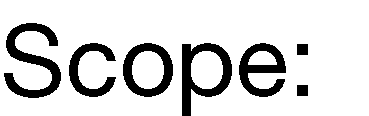 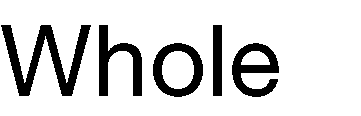 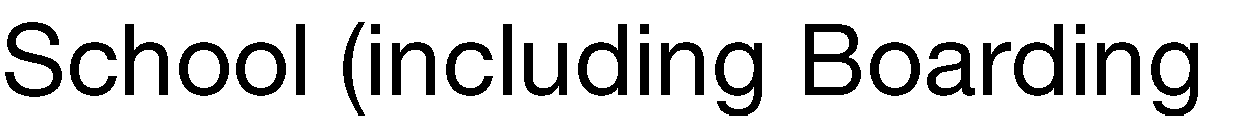 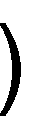 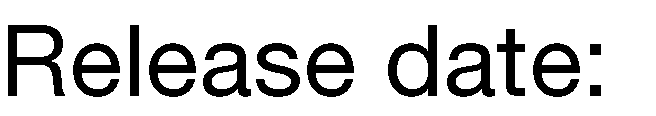 October 2021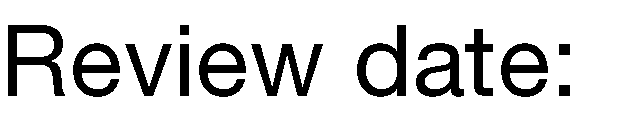 September 2022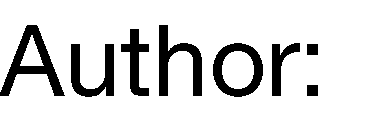 Headmaster/SENDCo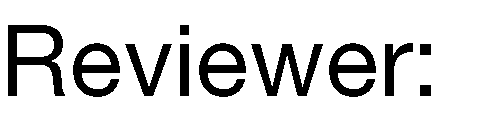 SENDco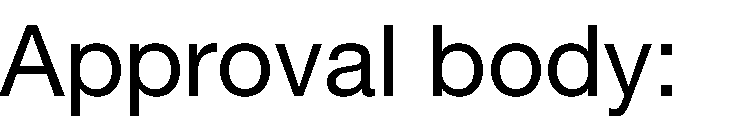 Education Governor